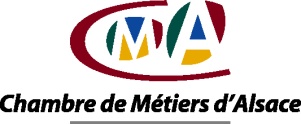 Réunion COPIL lancement Fête Artisanat 2019Contexte La prochaine édition de la Fête de l’Artisanat se déroulera les 14, 15 et 16 juin 2019. Le Sud-Alsace fait partie des sites retenus.COPILLa première réunion de COPIL s’est tenue en présence de Christophe Hett et Clothilde Bauduin, avec pour objectif lancer l’organisation de la prochaine édition de la Fête de l’Artisanat.Sébastien Vazquez, gérant de SV Bois, est ajouté au COPIL pour les prochaines réunions. Christophe Hett a rappelé l’importance d’associer les élus de la CMA et les OP dans la préparation et l’organisation de la manifestation (transmission notamment des CR de réunions). Organisation du site du SundgauL’un des sites de la Fête de l’Artisanat se trouvera dans le Sundgau. Il est proposé celui de l’entreprise SV Bois et éventuellement de Cocental.Il est envisagé de regrouper une vingtaine d’entreprises représentant les 3 branches de métiers sur la zone, qui pourra être piétonnisée. La liste des entreprises et des secteurs d’activité reste à définir ainsi que celle des animations.Actions à menerRencontrer S. Vazquez et visiter SV Bois (prévue le 25 septembre).Définir quels secteurs d’activité seraient intéressés d’exposer sur le site.Lancer en novembre la phase de prospection. Il est suggéré par C. Hett de mener une prospection de manière directe via des visites d’entreprises.Rencontrer les associations d’artisans et les OP du secteur pour une assurer une large mobilisation. Elargir le COPIL aux autres acteurs.Elaboration programme des animations et mises en scène.Date : 19/09/2018Horaires :PrésentsChristophe Hett, MédensellClothilde BauduinChristophe Hett, MédensellClothilde BauduinChristophe Hett, MédensellClothilde Bauduin